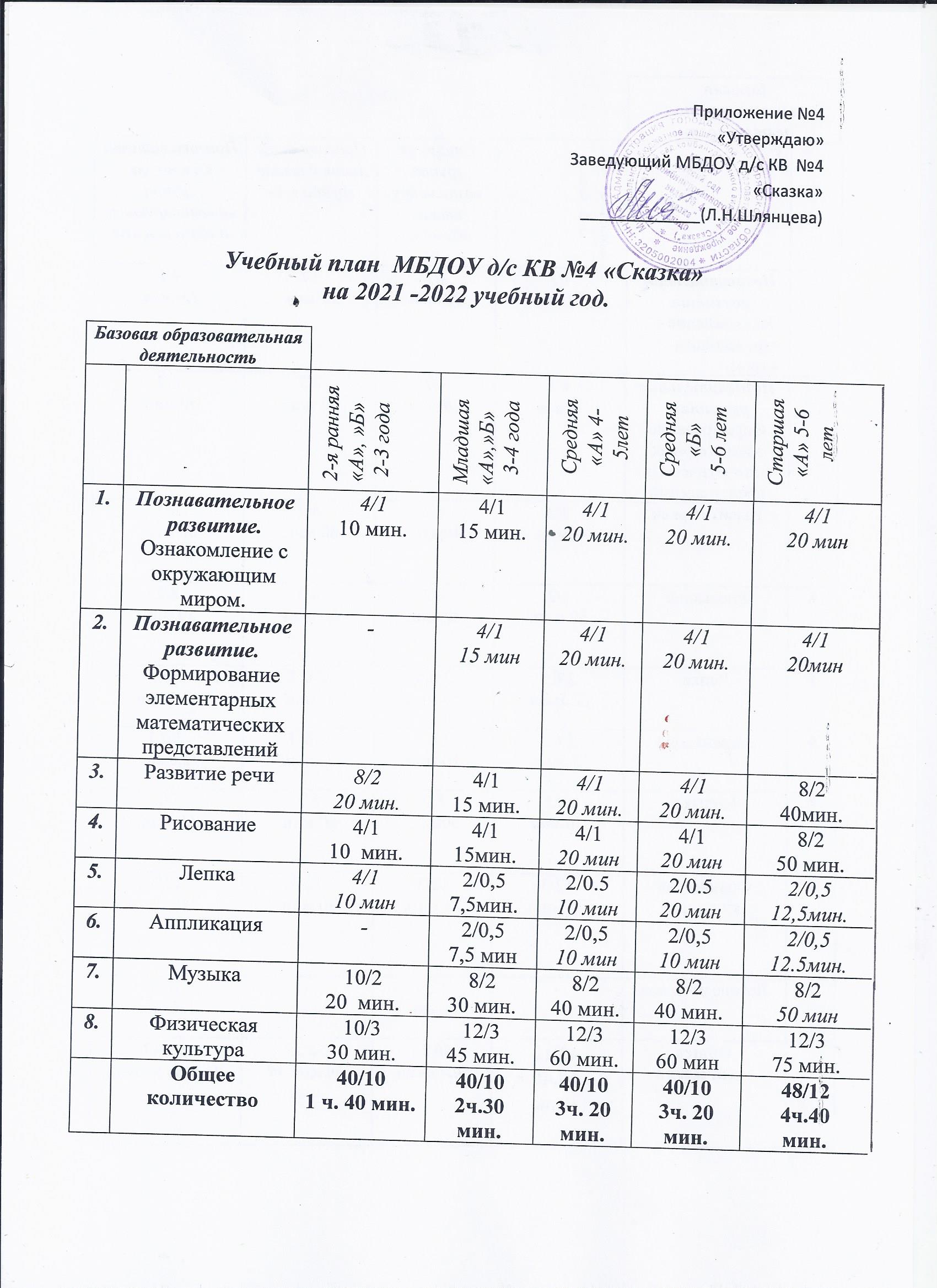 Приложение №5                                                                                                     «Утверждаю»	                                                                               Заведующий МБДОУ д/с КВ  №4                      «Сказка»_____________(Л.Н.Шлянцева)Пояснительная запискак учебному плану на 2021 -2022 учебный  годУчебный план разработан в соответствии с законом РФ «Об образовании в Российской Федерации» от 29.12.2012г.№ 273-ФЗ, основной образовательной  программой МБДОУ, СанПиН 2.4.1.3648-20 (Постановление  Главного государственного санитарного врача РФ  от от 28 сентября 2020  года №28 )Базовая образовательная деятельностьБазовая образовательная деятельностьСтаршая «Б» 5-6  летСтаршая  группакомпенсирующего обучения «В»Подготовительная к школегруппа «А»Подготовительная к школе группа компенсирующего обучения «Б»1.Познавательное развитие. Ознакомление с окружающим миром.4/120 мин4/120 мин4/130 мин.4/125  мин.2.Познавательное развитие. Формирование элементарных математических представлений4/120мин4/120 мин8/260 мин.8/250 мин.3.Развитие речи8/240мин.8/240мин.8/260 мин.8/250 мин.4.Рисование8/250 мин.8/240мин.8/260 мин.8/250 мин.5.Лепка2/0,512,5мин.2/0,510 мин2/0,515мин.2/0,512,5 мин.6.Аппликация2/0,512.5мин.2/0,510 мин2/0,515мин.2/0,512,5мин.7.Музыка8/250 мин8/250мин.8/260 мин.8/260 мин.8.Физическая культура12/375 мин.12/375 мин.12/390 мин.12/390 мин.9.Логопедическое-12/375 мин.-16/4120мин.Общее количество48/124ч.40 мин.60/155ч.40мин.52/136часов 30 мин68/17 7 часов 55 мин.№Возрастные группы детей. Одновозрастные, разновозрастныеНаправленность группРеализуемые программы:-комплексные,-парциальные,-специальные (коррекционные)Продолжительность непрерывной непосредственной деятельности. Объем недельной нагрузки1.2-я группа раннего возраста  «А», «Б», 2-3 годаОбщеразвивающей направленностиОсновная образовательная программа дошкольного образования МБДОУ д/с КВ №4 «Сказка» г.СельцоПродолжительность  непрерывной непосредственно образовательной деятельность 10 минут Всего: 1ч 40 мин.2. Младшая группа  «А»3-4 года Общеразвивающей направленностиОсновная образовательная программа дошкольного образования МБДОУ д/с КВ №4 «Сказка» г.СельцоПродолжительность  непрерывной непосредственно образовательной деятельности - 15 мин.Всего: 2ч. 30мин.3Младшая группа  «Б»3-4 годаОбщеразвивающей направленностиОсновная образовательная программа дошкольного образования МБДОУ д/с КВ №4 «Сказка» г.СельцоПродолжительность  непрерывной непосредственно образовательной деятельности - 15 мин.Всего: 2ч. 30мин.4.Средняя группа «А» 4-5 летОбщеразвивающей направленностиОсновная образовательная программа дошкольного образования МБДОУ д/с КВ №4 «Сказка» г.СельцоКомплексная образовательная программа дошкольного образования «Детство» /  Т.И. Бабаева, А.Г. Гогоберидзе, О.В. Солнцева и др. — СПб. : ООО «Издательство «Детство- Пресс», 2019.Продолжительность  непрерывной непосредственно образовательной деятельности - 20мин,Всего: 3 часа 20 минут5.Средняя группа «Б»4-5 летОбщеразвивающей направленностиОсновная образовательная программа дошкольного образования МБДОУ д/с КВ №4 «Сказка» г.СельцоПарциальная программа «Математика в детском саду» Новикова В.П. Мозаика Синтез,2019 г.Продолжительность  непрерывной непосредственно образовательной деятельности - 20 мин.Всего: 3часа 20 минут6.Старшая группа «А»5-6летОбщеразвивающей направленностиОсновная образовательная программа дошкольного образования МБДОУ д/с КВ №4 «Сказка» г.СельцоАвторская  педагогическая технология по обучению дошкольников элементам грамоты  Е.В.Колесниковой   «От буквы к звуку» «Развитие звуко-буквенного анализа у детей 5-6 лет».Продолжительность непосредственно образовательной деятельности по образовательным областям: «Познавательное развитие» (Ознакомление с окружающим миром).«Познавательное развитие» (ФЭМП), «Речевое развитие»-20 мин., «Художественно- эстетическое развитие» (рисование, лепка/аппликация, музыка) – 25 мин.Образовательная деятельность «Физическая культура»-25 мин.,Всего:  4ч.40минут7Старшая группа «Б»5-6летОбщеразвивающей направленностиОсновная образовательная программа дошкольного образования МБДОУ д/с КВ №4 «Сказка» г.Сельцо.Авторская  педагогическая технология по обучению дошкольников элементам грамоты  Е.В.Колесниковой   «От буквы к звуку» «Развитие звуко-буквенного анализа у детей 5-6 лет».Продолжительность непосредственно образовательной деятельности по образовательным областям: «Познавательное развитие» (Ознакомление с окружающим миром).«Познавательное развитие» (ФЭМП), «Речевое развитие»-20 мин., «Художественно- эстетическое развитие» (рисование, лепка/аппликация, музыка) – 25 мин.Образовательная деятельность «Физическая культура»-25 мин.,Всего:  4ч.40минут8.Старшая группа компенсирующего обучения «В» 5-6 летКомпенсирующей направленностиАдаптированная образовательная программа дошкольного образования для детей с ТНР  МБДОУ д/с КВ №4 «Сказка»«Программа логопедической работы по преодолению общего недоразвития речи у детей» Т.Б.Филичева, Г.В.Чиркина, Т.В.ТумаковаПродолжительность непосредственно образовательной деятельности по образовательным областям: «Познавательное развитие» (Ознакомление с окружающим миром).«Познавательное развитие» (ФЭМП), «Речевое развитие», «художественно- эстетическое развитие» (рисование, лепка/аппликация)  - по 20 мин., музыка – 25 мин.Образовательная деятельность «Физическая культура», коррекционные – логопедические занятия по 25 минут.Всего:  5ч.40минут9.Подготовительная к школе группа «А», 6-7 летОбщеразвивающей направленностиОсновная образовательная программа дошкольного образования МБДОУ д/с КВ №4 «Сказка» г.Сельцо.Авторская  педагогическая технология по обучению дошкольников элементам грамоты  Е.В.Колесниковой   «Развитие интереса дошкольников к чтению у детей 6-7 лет».Продолжительность непосредственно образовательной деятельности по всем образовательным областям  по 30 минут.Всего:6часов30мин10.Подготовительная  к школе группа компенсирующего обучения   «Б»6-7 летКомпенсирующей направленностиАдаптированная образовательная программа дошкольного образования для детей с ТНР  МБДОУ д/с КВ №4 «Сказка» «Программа логопедической работы по преодолению общего недоразвития речи у детей» Т.Б.Филичева, Г.В.Чиркина, Т.В.ТумаковаПродолжительность непосредственно образовательной деятельности по образовательным областям «Познавательное развитие (ребенок и окружающий мир) (ФЭМП), «Речевое развитие», «художественно- эстетическое развитие»  - по 25 мин., музыка – 30 мин. Образовательная деятельность «Физическая культура», коррекционные – логопедические занятия по 30 минутВсего:  7ч.55минутПримечание:Примечание:Примечание:Каникулярное время всех возрастных групп с 31декабря  по 9  января 2022г. Утверждено на педагогическом совете №1 от 01.09.2021г.Каникулярное время всех возрастных групп с 31декабря  по 9  января 2022г. Утверждено на педагогическом совете №1 от 01.09.2021г.